Никола Тесла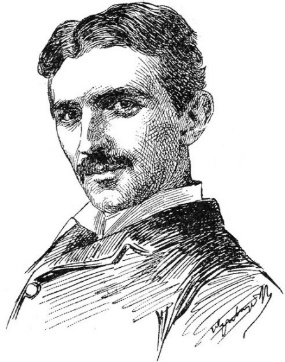 Моји изумиЧесто су ме људи питали како и када сам почео да се бавим изумитељством. На то питање могу да одговорим само присећајући се свог првог покушаја за који памтим да је био доста амбициозан. То се овако догодило.Један од другова са којима сам се играо, дошао је до прибора за пецање, што је изазвало право узбуђење у селу и следећег јутра су сви кренули у лов на жабе. Једино сам ја остао сâм и напуштен, пошто сам се посвађао са тим дечаком. Никада раније нисам видео праву удицу. Замишљао сам је као нешто чудесно и очајавао сам што и ја нисам са осталима.Нужда ме је натерала, па сам некако прибавио комадић неке жице, помоћу два камена зашиљио сам врх на једном крају, савио жицу у одговарајући облик и причврстио је за канап. Потом сам исекао дугачак штап, нашао неколико мамаца и сишао до потока где је било мноштво жаба.Ниједну нисам успео да уловим. Скоро сам се обесхрабрио када ми је синула идеја да празну удицу зањишем испред жабе која је седела на пању. У почетку се мало уплашила, али мало-помало, очи су јој се закрвавиле, жаба се надула и прождрљиво загризла удицу. Одмах сам је извукао. Поновио сам исти поступак више пута и метод се показао непогрешивим.Када су моји другови, који упркос доброј опреми ништа нису уловили, дошли до мене, позеленели су од зависти. Дуго сам чувао своју тајну, док коначно нисам пред божићним расположењем попустио. После тога сваки дечак је могао учинити то исто, па је следеће лето било катастрофално за жабе. 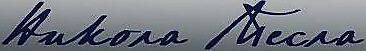 1. Ко је био Никола Тесла? ____________________________________________2. Зашто Никола није са осталом децом отишао на пецање? __________________________________________________________________________________3. Повежи речи са илустрацијама:         узбуђење	   очајање	          завист	               ум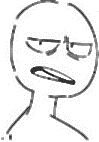 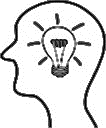 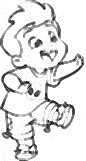 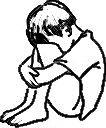 4. Какву би справу ти волео да изумеш?Никола ТеслаМоји изумиЧесто су ме људи питали како и када сам почео да се бавим изумитељством. На то питање могу да одговорим само присећајући се свог првог покушаја за који памтим да је био доста амбициозан. То се овако догодило.Један од другова са којима сам се играо, дошао је до прибора за пецање, што је изазвало право узбуђење у селу и следећег јутра су сви кренули у лов на жабе. Једино сам ја остао сâм и напуштен, пошто сам се посвађао са тим дечаком. Никада раније нисам видео праву удицу. Замишљао сам је као нешто чудесно и очајавао сам што и ја нисам са осталима.Нужда ме је натерала, па сам некако прибавио комадић неке жице, помоћу два камена зашиљио сам врх на једном крају, савио жицу у одговарајући облик и причврстио је за канап. Потом сам исекао дугачак штап, нашао неколико мамаца и сишао до потока где је било мноштво жаба.Ниједну нисам успео да уловим. Скоро сам се обесхрабрио када ми је синула идеја да празну удицу зањишем испред жабе која је седела на пању. У почетку се мало уплашила, али мало-помало, очи су јој се закрвавиле, жаба се надула и прождрљиво загризла удицу. Одмах сам је извукао. Поновио сам исти поступак више пута и метод се показао непогрешивим.Када су моји другови, који упркос доброј опреми ништа нису уловили, дошли до мене, позеленели су од зависти. Дуго сам чувао своју тајну, док коначно нисам пред божићним расположењем попустио. После тога сваки дечак је могао учинити то исто, па је следеће лето било катастрофално за жабе. 1. Ко је био Никола Тесла? ____________________________________________2. Зашто Никола није са осталом децом отишао на пецање? __________________________________________________________________________________3. Повежи речи са илустрацијама:         узбуђење	   очајање	          завист	               ум4. Какву би справу ти волео да изумеш?Nikola TeslaMoji izumiČesto su me ljudi pitali kako i kada sam počeo da se bavim izumiteljstvom. Na to pitanje mogu da odgovorim samo prisećajući se svog prvog pokušaja za koji pamtim da je bio dosta ambiciozan. To se ovako dogodilo.Jedan od drugova sa kojima sam se igrao, došao je do pribora za pecanje, što je izazvalo pravo uzbuđenje u selu i sledećeg jutra su svi krenuli u lov na žabe. Jedino sam ja ostao sâm i napušten, pošto sam se posvađao sa tim dečakom. Nikada ranije nisam video pravu udicu. Zamišljao sam je kao nešto čudesno i očajavao sam što i ja nisam sa ostalima.Nužda me je naterala, pa sam nekako pribavio komadić neke žice, pomoću dva kamena zašiljio sam vrh na jednom kraju, savio žicu u odgovarajući oblik i pričvrstio je za kanap. Potom sam isekao dugačak štap, našao nekoliko mamaca i sišao do potoka gde je bilo mnoštvo žaba.Nijednu nisam uspeo da ulovim. Skoro sam se obeshrabrio kada mi je sinula ideja da praznu udicu zanjišem ispred žabe koja je sedela na panju. U početku se malo uplašila, ali malo-pomalo, oči su joj se zakrvavile, žaba se nadula i proždrljivo zagrizla udicu. Odmah sam je izvukao. Ponovio sam isti postupak više puta i metod se pokazao nepogrešivim.Kada su moji drugovi, koji uprkos dobroj opremi ništa nisu ulovili, došli do mene, pozeleneli su od zavisti. Dugo sam čuvao svoju tajnu, dok konačno nisam pred božićnim raspoloženjem popustio. Posle toga svaki dečak je mogao učiniti to isto, pa je sledeće leto bilo katastrofalno za žabe. 1. Ko je bio Nikola Tesla? ____________________________________________2. Zašto Nikola nije sa ostalom decom otišao na pecanje? __________________________________________________________________________________3. Poveži reči sa ilustracijama:         uzbuđenje	   očajanje	          zavist	               um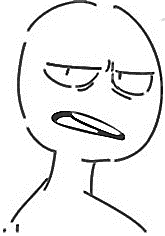 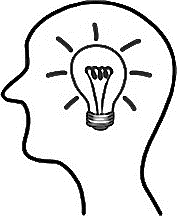 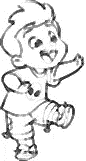 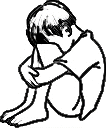 4. Kakvu bi spravu ti voleo da izumeš?Nikola TeslaMoji izumiČesto su me ljudi pitali kako i kada sam počeo da se bavim izumiteljstvom. Na to pitanje mogu da odgovorim samo prisećajući se svog prvog pokušaja za koji pamtim da je bio dosta ambiciozan. To se ovako dogodilo.Jedan od drugova sa kojima sam se igrao, došao je do pribora za pecanje, što je izazvalo pravo uzbuđenje u selu i sledećeg jutra su svi krenuli u lov na žabe. Jedino sam ja ostao sâm i napušten, pošto sam se posvađao sa tim dečakom. Nikada ranije nisam video pravu udicu. Zamišljao sam je kao nešto čudesno i očajavao sam što i ja nisam sa ostalima.Nužda me je naterala, pa sam nekako pribavio komadić neke žice, pomoću dva kamena zašiljio sam vrh na jednom kraju, savio žicu u odgovarajući oblik i pričvrstio je za kanap. Potom sam isekao dugačak štap, našao nekoliko mamaca i sišao do potoka gde je bilo mnoštvo žaba.Nijednu nisam uspeo da ulovim. Skoro sam se obeshrabrio kada mi je sinula ideja da praznu udicu zanjišem ispred žabe koja je sedela na panju. U početku se malo uplašila, ali malo-pomalo, oči su joj se zakrvavile, žaba se nadula i proždrljivo zagrizla udicu. Odmah sam je izvukao. Ponovio sam isti postupak više puta i metod se pokazao nepogrešivim.Kada su moji drugovi, koji uprkos dobroj opremi ništa nisu ulovili, došli do mene, pozeleneli su od zavisti. Dugo sam čuvao svoju tajnu, dok konačno nisam pred božićnim raspoloženjem popustio. Posle toga svaki dečak je mogao učiniti to isto, pa je sledeće leto bilo katastrofalno za žabe. 1. Ko je bio Nikola Tesla? ____________________________________________2. Zašto Nikola nije sa ostalom decom otišao na pecanje? __________________________________________________________________________________3. Poveži reči sa ilustracijama:         uzbuđenje	   očajanje	          zavist	               um4. Kakvu bi spravu ti voleo da izumeš?